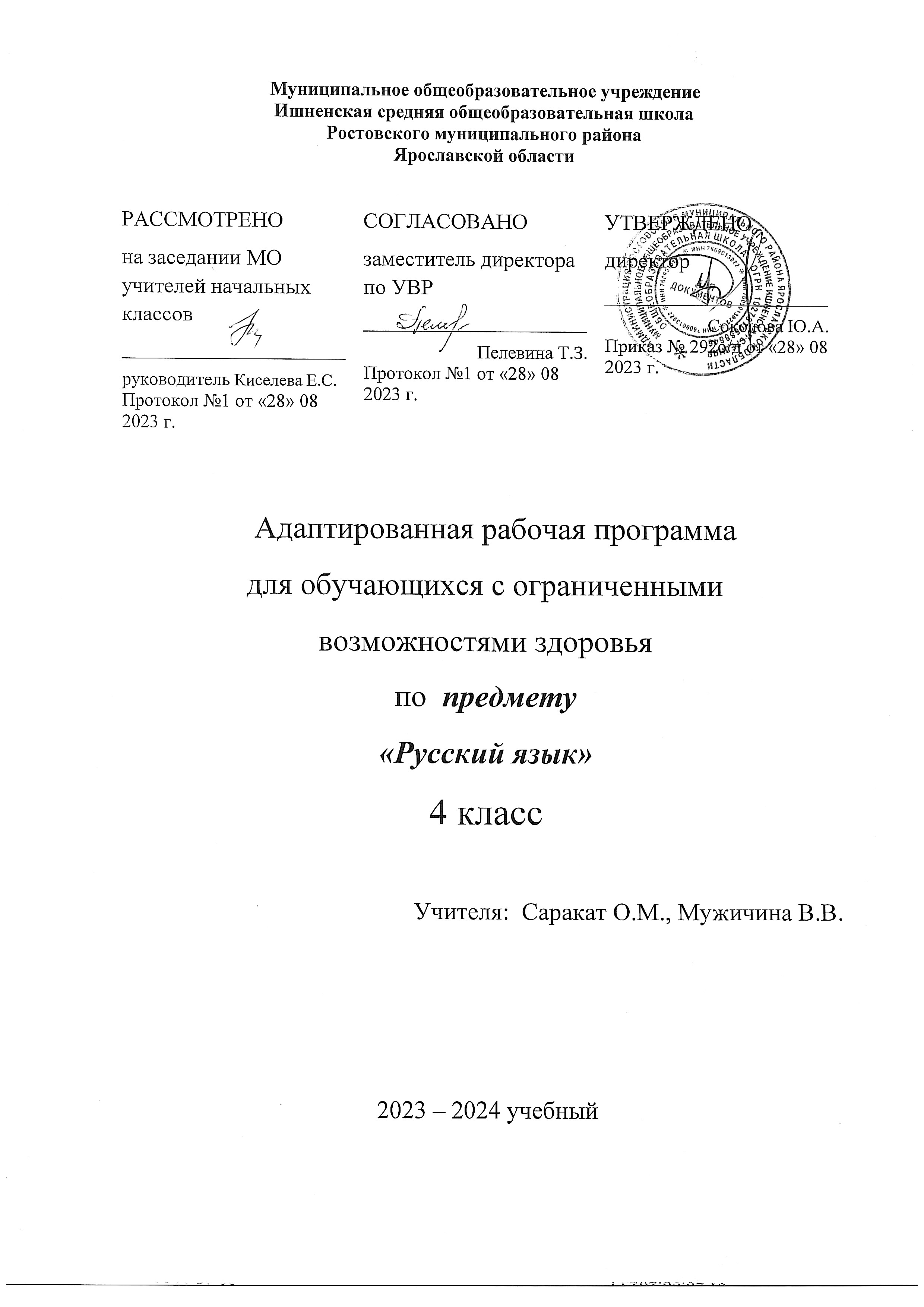 для детей с ОВЗ  (ЗПР вариант 7.2) в 4 классеПОЯСНИТЕЛЬНАЯ ЗАПИСКАРабочая программа учебного предмета «Русский язык» В.П. Канакина «Русский  язык»)для обучающихся с ЗПРразработана на основе:Федерального закона РФ «Об образовании в Российской Федерации» № 273 – ФЗ. От 29.12.2012г. (ред.от 02.07.2021)Приказа Министерства образования и науки Российской Федерации от 19.12.2014 № 1598 «Об утверждении федерального государственного образовательного стандарта начального общего образования обучающихся с ограниченными возможностями здоровья».Федеральной адаптированной образовательной программы начального общего образования для обучающихся с ограниченными возможностями здоровья» (Пр.  Министерства просвещения РФ от 24 ноября 2022 г. № 1023);АОП НОО МОУ Ишненской  СОШ (утвержденная приказом  директора №292 о/д от 28.09.2023 г.)Постановления Главного государственного санитарного врача РоссийскойФедерации от 10 июля 2015 г. №26 «Об утверждении САНПИН 2.4.2.3286-15"Санитарно –эпидемиологические требования к условиям и организации обучения и воспитания в организациях, осуществляющих образовательную деятельность поадаптированным общеобразовательным программам для обучающихся с ограниченными возможностями здоровья».                            Рабочая программа реализует следующие цели обучения: - развитие речи, мышления, воображения школьников, способности выбирать средства языка в соответствии с условиями общения, развитие интуиции и «чувства языка»; - освоение первоначальных знаний о лексике, фонетике, грамматике русского языка: овладение элементарными способами анализа изучаемых явлений языка; - овладение умениями правильно писать и читать, участвовать в диалоге, составлять несложные монологические высказывания; - воспитание позитивного эмоционально-ценностного отношения к родному языку, чувства сопричастности к сохранению его уникальности и чистоты; пробуждения познавательного интереса к родному слову, стремления совершенствовать родную речь. Задачи: - изучать язык как культурно-исторический процесс; развивать все виды речевой деятельности школьников; развивать коммуникативно-речевые и литературно-творческие способности учащихся, приобщать их к духовно-нравственным ценностям народа; формировать обще учебные умения и навыки, необходимые для работы с текстом и книгой; развивать художественно-образное и логическое мышление учащихся, прививать навыки речевой культуры общения; формировать языковое мышление детей; изучать с детьми русское коммуникативное поведение и обучать их ему; формировать сознательное отношение к языку как к ценности. В авторскую программу не внесены изменения, так как она соответствует Федеральному компоненту государственного стандарта. В обучении детей с ЗПР следует полностью руководствоваться задачами, поставленными перед общеобразовательной школой. Нужно иметь в виду специфические задачи: формирование фонематического восприятия, звукового анализа и синтеза, уточнение и обогащение словарного запаса путём расширения непосредственных представлений об окружающем мире; развитие связной речи; формирование интереса к род-ному языку, навыков учебной работы; усвоение приёмов умственной деятельности, необходимых для овладения начальным курсом русского языка. Коррекционная работа: - Новый материал следует преподносить предельно развёрнуто, значительное место отводить практической деятельности учащихся; -Систематически повторять пройденный материал для закрепления ранее изученного и для полноценного усвоения нового; -Используемый словарный материал уточнять, пополнять, расширять путём соотнесения с предметами и явлениями окружающего мира, с их признаками и т.д.; - Выполнение письменных заданий предварять анализом языкового материала с целью предупреждения ошибок. Все эти требования сочетаются с индивидуальным подходом к ребёнку, учитывающим уровень его подготовленности, особенности личности, работоспособность, внимание, целенаправленность при выполнении заданий. Коррекционные методы и принципы обучения:Методы: - словесные (беседы, объяснения, работа с книгой), - наглядные (наблюдения, демонстрация), - практические (самостоятельные, практические работы, дидактические игры). Принципы: 1. развивающего обучения. 2. воспитывающего обучения. 3. систематичности и системности в обучении. 4. п научности в обучении. 5. п доступности. 6. наглядности обучения. 7. активности и сознательности. 8. индивидуализации обучения.                                              Место курса в учебном плане На изучение русского языка в 4 классе начальной школы отводится по 5 ч в неделю, всего 170 часов.                                              РЕЗУЛЬТАТЫ ИЗУЧЕНИЯ КУРСА 4 КЛАССАЛичностные результаты-представление о своей гражданской идентичности в форме осознания «Я» как гражданина России; -развитие чувства любви и гордости к Родине, его народу, истории, культуре; -развитие чувства любви и уважения к русскому языку как великому ценностному достоянию русского народа; осознание себя носителем этого языка; -становление внутренней позиции школьника на уровне положительного отношения к школе, изучению русского языка, понимания необходимости учения; -становление элементов коммуникативного, социального и учебно-познавательного мотивов изучения русского языка; -развитие способности к самооценке на основе критерия успешности учебной деятельности; ориентация на понимание причин успеха и неуспеха в учебной деятельности по языку; -развитие этических чувств (доброжелательность, сочувствие, сопереживание, отзывчивость, совесть и др.); понимание чувств одноклассников, собеседни-ков; сочувствовать другим людям, сопереживать (в радости, горе и др.). -осознание ответственности за свои поступки, ответственности за произнесённую в общении речь; -осознавать свои эмоции и чувства, контролировать их; определять эмоции собеседников, сочувствовать другим людям, сопереживать чувства радости и горя; -развитие чувства прекрасного и эстетических чувств через выразительные возможности языка, анализ пейзажных зарисовок и репродукций картин и др.; -ориентация на развитие навыков сотрудничества с учителем, взрослыми, сверстниками в процессе выполнения совместной деятельности на уроке и вне уро-ка; -представление о здоровом образе жизни, бережном отношении к материальным ценностям. Метапредметные результатыРегулятивные УУД -принимать и сохранять цель и учебную задачу; в сотрудничестве с учителем ставить новые учебные задачи; -овладевать способами решения учебной задачи, выбирать один из них для решения учебной задачи, представленной на наглядно-образном, словесно-образном и словесно-логическом уровнях; проявлять познавательную инициативу; -планировать (в сотрудничестве с учителем и самостоятельно) свои действия для решения задачи; -учитывать правило (алгоритм) в планировании и контроле способа решения; -выполнять действия по намеченному плану, а также по инструкциям, содержащимся в источниках информации (в заданиях учебника, справочном материале учебника — в памятках); -контролировать процесс и результаты своей деятельности с учебным материалом, вносить необходимые коррективы; -оценивать свои достижения, определять трудности, осознавать причины успеха и неуспеха и способы преодоления трудностей; -адекватно воспринимать оценку своей работы учителями, товарищами, другими лицами. Познавательные УУД -осознавать познавательную задачу, решать её (под руководством учителя или самостоятельно); -самостоятельно находить в учебнике, учебных пособиях и учебной справочной литературе (с использованием ресурсов библиотек и Интернета) необходимую информацию и использовать её для выполнения учебных заданий; -понимать информацию, представленную в изобразительной, графической форме; переводить её в словесную форму; -пользоваться словарями и справочным материалом учебника; =анализировать изучаемые языковые объекты с выделением их существенных и несущественных признаков; -осуществлять синтез как составление целого из их частей; -овладевать общими способами решения конкретных лингвистических задач; -находить языковые примеры для иллюстрации изучаемых языковых понятий; -осуществлять анализ, синтез, сравнение, сопоставление, классификацию, обобщение языкового материала как по заданным критериям, так и по самостоятельно выделенным основаниям; -осуществлять аналогии между изучаемым предметом и собственным опытом; -составлять простейшие инструкции, определяющие последовательность действий при решении лингвистической задачи; -строить несложные рассуждения, устанавливать причинно-следственные связи, делать выводы, формулировать их. Коммуникативные УУД -выражать свои мысли и чувства в устной и письменной форме, ориентируясь на задачи и ситуацию общения, соблюдая нормы литературного языка и нормы «хорошей» речи (ясность, точность, содержательность, последовательность выражения мысли и др.); -ориентироваться на позицию партнёра в общении и взаимодействии; -участвовать в диалоге, общей беседе, совместной деятельности (в парах и группах), договариваться с партнёрами о способах решения учебной задачи, при-ходить к общему решению, осуществлять взаимоконтроль; -задавать вопросы, необходимые для организации собственной деятельности и сотрудничества с партнёром; -контролировать действия партнёра, оказывать в сотрудничестве необходимую помощь; -учитывать разные мнения и интересы и высказывать своё собственное мнение (позицию), аргументировать его; -оценивать мысли, советы, предложения других людей, принимать их во внимание и пытаться учитывать в своей деятельности; -строить монологическое высказывание с учётом поставленной коммуникативной задачи; -применять приобретённые коммуникативные умения в практике свободного общения.Предметные результаты Общие предметные результаты освоения программы -осознание значимости русского языка как государственного языка нашей страны, Российской Федерации, языка межнационального общения; -представление о языке как об основном средстве человеческого общения и явлении национальной культуры, о роли родного языка в жизни человека и общества; -формирование позитивного эмоционально-оценочного отношения к русскому языку, понимание значимости хорошего владения русским языком, стремления к его грамотному использованию; -понимание значимости правильной и «хорошей» устной и письменной речи как показателя общей культуры человека; проявление собственного уровня культуры; -приобретение опыта ориентироваться в целях, задачах, средствах и условиях общения, выбирать адекватные языковые средства для решения коммуникативных задач; -овладение изучаемыми нормами русского языка (орфоэпические, лексические, грамматические, орфографические, пунктуационные), правилами культуры речевого поведения (в объёме курса); использование этих норм для успешного решения коммуникативных задач в ситуациях учебной языковой деятельности и бытового общения; формирование сознательного отношения к качеству своей речи, контроля за ней; -овладение основными понятиями и правилами (в объёме изучаемого курса) из области фонетики, графики, лексики, морфемики, грамматики, орфографии, а также умениями находить, опознавать, характеризовать, сравнивать, классифицировать основные единицы языка (звуки, буквы, слова, предложения, тексты); использовать эти знания и умения для решения познавательных, практических и коммуникативных задач; -овладение основами грамотного письма (в объёме изучаемого курса), основными орфографическими и пунктуационными умениями; применение правил орфографии и пунктуации в процессе выполнения письменных работ. Требования к уровню подготовки обучающихся к концу 4 класса выпускник научится: - различать звуки и буквы; -характеризовать звуки русского языка (гласные ударные/безударные; согласные твердые/мягкие, парные/непарные твердые и мягкие; согласные звонкие/глухие, парные/непарные звонкие и глухие); -знать последовательность букв в русском алфавите, пользоваться алфавитом для упорядочивания слов и поиска нужной информации. -различать изменяемые и неизменяемые слова; -различать родственные (однокоренные) слова и формы слова; -находить в словах с однозначно выделяемыми морфемами окончание, корень, приставку, суффикс. -выявлять слова, значение которых требует уточнения; -определять значение слова по тексту или уточнять с помощью толкового словаря. -определять грамматические признаки имен существительных — род, число, падеж, склонение; -определять грамматические признаки имен прилагательных — род, число, падеж; -определять грамматические признаки глаголов – число, время, род (в прошедшем времени), лицо (в настоящем и будущем времени), спряжение. -различать предложение, словосочетание, слово;-устанавливать при помощи смысловых вопросов связь между словами в словосочетании и предложении; -классифицировать предложения по цели высказывания, находить повествовательные/побудительные/вопросительные предложения; -определять восклицательную/невосклицательную интонацию предложения; -находить главные и второстепенные (без деления на виды) члены предложения; -выделять предложения с однородными членами. -применять правила правописания (в объеме содержания курса); -определять (уточнять) написание слова по орфографическому словарю учебника; -безошибочно списывать текст объемом 80—90 слов; -писать под диктовку тексты объемом 75—80 слов в соответствии с изученными правилами правописания; -проверять собственный и предложенный тексты, находить и исправлять орфографические и пунктуационные ошибки. -оценивать правильность (уместность) выбора языковых и неязыковых средств устного общения на уроке, в школе, в быту, со знакомыми и не-знакомыми, с людьми разного возраста; -соблюдать в повседневной жизни нормы речевого этикета и правила устного общения (умение слышать, точно реагировать на реплики, поддерживать разговор); -выражать собственное мнение, аргументировать его с учетом ситуации общения; -самостоятельно озаглавливать текст; -составлять план текста; -сочинять письма, поздравительные открытки, записки и другие небольшие тексты для конкретных ситуаций общения. Выпускник получит возможность научится: -проводить фонетико-графический (звуко-буквенный) разбор слова самостоятельно по предложенному в учебнике алгоритму, оценивать правильность проведения фонетико-графического (звуко-буквенного) разбора слов. -проводить фонетико-графический (звуко-буквенный) разбор слова самостоятельно по предложенному в учебнике алгоритму, оценивать правильность проведения фонетико-графического (звуко-буквенного) разбора слов. -разбирать по составу слова с однозначно выделяемыми морфемами в соответствии с предложенным в учебнике алгоритмом; оценивать правильность проведения разбора слова по составу, подбирать синонимы для устранения повторов в тексте; -подбирать антонимы для точной характеристики предметов при их сравнении; -различать употребление в тексте слов в прямом и переносном значении (простые случаи); -оценивать уместность использования слов в тексте; -выбирать слова из ряда предложенных для успешного решения коммуникативной задачи. - проводить морфологический разбор имен существительных, имен прилагательных, глаголов по предложенному в учебнике алгоритму; оценивать правильность проведения морфологического разбора; -находить в тексте такие части речи, как личные местоимения и наречия, предлоги вместе с существительными и личными местоимениями, к которым они относятся, союзы и, а, но, частицу не при глаголах. -различать второстепенные члены предложения — определения, дополнения, обстоятельства; выполнять в соответствии с предложенным в учебнике алгоритмом разбор простого предложения (по членам предложения, синтаксический), оценивать правильность разбора; -различать простые и сложные предложения. осознавать место возможного возникновения орфографической ошибки; -подбирать примеры с определенной орфограммой; - при составлении собственных текстов перефразировать записываемое, чтобы избежать орфографических и пунктуационных ошибок; -при работе над ошибками осознавать причины появления ошибки и определять способы действий, помогающих предотвратить ее в последующих письменных работах. -создавать тексты по предложенному заголовку; - подробно или выборочно пересказывать текст; -пересказывать текст от другого лица; -составлять устный рассказ на определенную тему с использованием разных типов речи: описание, повествование, рассуждение; -анализировать и корректировать тексты с нарушенным порядком предложений, находить в тексте смысловые пропуски; - корректировать тексты, в которых допущены нарушения культуры речи; -анализировать последовательность собственных действий при работе над изложениями и сочинениями и соотносить их с разработанным алгоритмом; оценивать правильность выполнения учебной задачи: соотносить собственный текст с исходным (для изложений) и с назначением, за-дачами, условиями общения (для самостоятельно создаваемых текстов); -соблюдать нормы речевого взаимодействия при интерактивном общении (smsсообщения, электронная почта, Интернет и другие виды и способы связи). СОДЕРЖАНИЕ ПРОГРАММЫДля реализации программного содержания используется учебное пособие:Канакина В.П., Горецкий В.Г. Русский язык. 4 класс: учебник для общеобразовательных учреждений. В 2-х частях. - М.: Просвещение, 2013.Сведения о русском языкеРусский язык как язык межнационального общения. Различные методы познания языка: наблюдение, анализ, лингвистический эксперимент, миниисследование, проект.Фонетика и графикаХарактеристика, сравнение, классификация звуков вне слова и в слове по заданным параметрам. Звукобуквенный разбор слова (по отработанному алгоритму).ОрфоэпияПравильная интонация в процессе говорения и чтения. Нормы произношения звуков и сочетаний звуков; ударение в словах в соответствии с нормами современного русского литературного языка (на ограниченном перечне слов, отрабатываемом в учебнике).Использование орфоэпических словарей русского языка при определении правильного произношения слов.ЛексикаПовторение и продолжение работы: наблюдение за использованием в речи синонимов, антонимов, устаревших слов (простые случаи).Наблюдение за использованием в речи фразеологизмов (простые случаи).Состав слова (морфемика)Состав изменяемых слов, выделение в словах с однозначно выделяемыми морфемами окончания, корня, приставки, суффикса (повторение изученного).Основа слова.Состав неизменяемых слов (ознакомление).Значение наиболее употребляемых суффиксов изученных частей речи (ознакомление).МорфологияЧасти речи самостоятельные и служебные.Имя существительное. Склонение имён существительных (кроме существительных на -мя, -ий, -ие, -ия; на -ья типа гостья, на ье типа ожерелье
во множественном числе; а также кроме собственных имён существительных на -ов, -ин, -ий); имена существительные 1, 2, 3го склонения (повторение изученного). Несклоняемые имена существительные (ознакомление).Имя прилагательное. Зависимость формы имени прилагательного от формы имени существительного (повторение). Склонение имён прилагательных
во множественном числе.Местоимение. Личные местоимения (повторение). Личные местоимения
1го и 3го лица единственного и множественного числа; склонение личных местоимений.Глагол. Изменение глаголов по лицам и числам в настоящем и будущем времени (спряжение). І и ІІ спряжение глаголов. Способы определения
I и II спряжения глаголов.Наречие (общее представление). Значение, вопросы, употребление в речи.Предлог. Отличие предлогов от приставок (повторение).Союз; союзы и, а, но в простых и сложных предложениях.Частица не, её значение (повторение).СинтаксисСлово, сочетание слов (словосочетание) и предложение, осознание их сходства и различий; виды предложений по цели высказывания (повествовательные, вопросительные и побудительные); виды предложений по эмоциональной окраске (восклицательные и невосклицательные); связь между словами в словосочетании и предложении (при помощи смысловых вопросов); распространённые и нераспространённые предложения (повторение изученного).Предложения с однородными членами: без союзов, с союзами а, но, с одиночным союзом и. Интонация перечисления в предложениях с однородными членами.Простое и сложное предложение (ознакомление). Сложные предложения: сложносочинённые с союзами и, а, но; бессоюзные сложные предложения (без называния терминов).Орфография и пунктуацияПовторение правил правописания, изученных в 1, 2, 3 классах. Орфографическая зоркость как осознание места возможного возникновения орфографической ошибки; различные способы решения орфографической задачи в зависимости от места орфограммы в слове; контроль при проверке собственных и предложенных текстов (повторение и применение на новом орфографическом материале).Использование орфографического словаря для определения (уточнения) написания слова.Правила правописания и их применение:безударные падежные окончания имён существительных (кроме существительных на -мя, -ий, -ие, -ия, на -ья типа гостья, на ье типа ожерелье во множественном числе, а также кроме собственных имён существительных на -ов, -ин, -ий);безударные падежные окончания имён прилагательных;мягкий знак после шипящих на конце глаголов в форме 2го лица единственного числа;наличие или отсутствие мягкого знака в глаголах на -ться и -тся;безударные личные окончания глаголов;знаки препинания в предложениях с однородными членами, соединёнными союзами и, а, но и без союзов.Знаки препинания в сложном предложении, состоящем из двух простых (наблюдение).Знаки препинания в предложении с прямой речью после слов автора (наблюдение).Развитие речиПовторение и продолжение работы, начатой в предыдущих классах: ситуации устного и письменного общения (письмо, поздравительная открытка, объявление и другое); диалог; монолог; отражение темы текста или основной мысли в заголовке.Корректирование текстов (заданных и собственных) с учётом точности, правильности, богатства и выразительности письменной речи.Изложение (подробный устный и письменный пересказ текста; выборочный устный пересказ текста).Сочинение как вид письменной работы.Изучающее чтение. Поиск информации, заданной в тексте в явном виде. Формулирование простых выводов на основе информации, содержащейся в тексте. Интерпретация и обобщение содержащейся в тексте информации. Ознакомительное чтение в соответствии с поставленной задачей.Учебно-тематический план
Перечень компонентов учебно-методического комплекса, обеспечивающего реализацию рабочей программыБазовый учебник:Русский язык. 4 класс: учебник для общеобразовательных организаций, реализующих адаптированные основные общеобразовательные программы. В 2 ч./ Э.В. Якубовская, Я.В. Коршунова:- М.: Просвещение, 2018Литература для учителя:1. Аксенова А.К., Якубовская Э.В. Дидактические игры на уроках русского языка в 1 – 4 классах вспомогательной школы. – М.: Просвещение, 2021.2.  Тикунова Л.И., Канакина В.П. Сборник диктантов и творческих работ. М., 2018.3.. Якубовская Э.В. Сборник диктантов. – М.: Просвещение, 2020Интернет ресурсы.Интернет-ресурсыПеречень электронных образовательных ресурсов:Единое окно доступа к образовательным ресурсам http://window.edu.ru/Единая коллекция цифровых образовательных ресурсов http://school-collection.edu.ru/Естественно-научный образовательный портал  http://www.en.edu.ru/Российский общеобразовательный портал http://www.school.edu.ru/Федеральный центр информационно-образовательных ресурсов http://fcior.edu.ru/Федеральный портал "Информационно-коммуникативные технологии в образовании"  http://www.ict.edu.ru/Федеральный портал "Нанотехнологии и наноматериалы"  http://www.portalnano.ru/Учебное электронное книгоизданиеФедеральный совет по учебникам Министерства образования и науки РФ. http://fsu.edu.ru/p1.htmlКаталог учебников, оборудования, электронных ресурсов http://ndce.edu.ru/Издательский дом "Первое сентября" http://1september.ru/Издательство "АСТ"   http://www.ast.ru/Издательство "Детская литература"  http://www.detlit.ru/Издательство "Просвещение"  http://www.prosv.ru/Издательство "Учитель"  http://www.uchitel-izd.ru/Электронные библиотеки, словариМегаэнциклопедия Кирилла и Мефодияhttp://www.megabook.ru/Русский биографический словарь  http://www.rulex.ru/Русские словари. Служба русского языка  http://www.slovari.ru/Рубикон: энциклопедии, словари, справочники  http://www.rubricon.com/Универсальный справочник-энциклопедия All-in-Onehttp://www.sci.aha.ru/ALL/№ п/пНаименование разделов и тем программыКоличество часовКоличество часовКоличество часовЭлектронные (цифровые) образовательные ресурсы№ п/пНаименование разделов и тем программыВсегоКонтрольные работыПрактические работыЭлектронные (цифровые) образовательные ресурсы1Общие сведения о языке1Библиотека ЦОК https://m.edsoo.ru/7f411da62Фонетика и графика2Библиотека ЦОК https://m.edsoo.ru/7f411da63Лексика 5Библиотека ЦОК https://m.edsoo.ru/7f411da64Состав слова5Библиотека ЦОК https://m.edsoo.ru/7f411da65Морфология43Библиотека ЦОК https://m.edsoo.ru/7f411da66Синтаксис16Библиотека ЦОК https://m.edsoo.ru/7f411da67Орфография и пунктуация50Библиотека ЦОК https://m.edsoo.ru/7f411da68Развитие речи30Библиотека ЦОК https://m.edsoo.ru/7f411da6Резервное времяРезервное время186ОБЩЕЕ КОЛИЧЕСТВО ЧАСОВ ПО ПРОГРАММЕОБЩЕЕ КОЛИЧЕСТВО ЧАСОВ ПО ПРОГРАММЕ17060